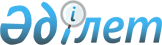 О предоставлении мер социальной поддержки специалистам здравоохранения, образования, социального обеспечения, культуры, спорта и агропромышленного комплекса, прибывшим для работы и проживания в сельские населенные пункты Каркаралинского района в 2014 году
					
			Утративший силу
			
			
		
					Решение XХVI сессии Каркаралинского районного маслихата Карагандинской области от 27 февраля 2014 года № 26/217. Зарегистрировано Департаментом юстиции Карагандинской области 7 марта 2014 года № 2551. Прекращено действие в связи с истечением срока, на который решение было принято (письмо Каркаралинского районного маслихата Карагандинской области от 3 марта 2016 года № 51)      Сноска. Прекращено действие в связи с истечением срока, на который решение было принято (письмо Каркаралинского районного маслихата Карагандинской области от 03.03.2016 № 51).

      Сноска. Заголовок с изменениями, внесенными решением Каркаралинского районного маслихата Карагандинской области от 18.09.2014 N 32/275 (вводится в действие со дня его первого официального опубликования).

      В соответствии с Законом Республики Казахстан от 23 января 2001 года "О местном государственном управлении и самоуправлении в Республике Казахстан", Законом Республики Казахстан от 8 июля 2005 года "О государственном регулировании развития агропромышленного комплекса и сельских территорий", постановлением Правительства Республики Казахстан от 18 февраля 2009 года № 183 "Об утверждении размеров и Правил предоставления мер социальной поддержки специалистам здравоохранения, образования, социального обеспечения, культуры, спорта и агропромышленного комплекса, прибывшим для работы и проживания в сельские населенные пункты", районный маслихат РЕШИЛ:

      Сноска. Преамбула с изменениями, внесенными решением Каркаралинского районного маслихата Карагандинской области от 18.09.2014 N 32/275 (вводится в действие со дня его первого официального опубликования).

      1. Предоставить специалистам здравоохранения, образования, социального обеспечения, культуры, спорта и агропромышленного комплекса, прибывшим для работы и проживания в сельские населенные пункты Каркаралинского района в 2014 году подъемное пособие в сумме, равной семидесятикратному месячному расчетному показателю на момент подачи заявления.

      Сноска. Пункт 1 с изменениями, внесенными решением Каркаралинского районного маслихата Карагандинской области от 18.09.2014 N 32/275 (вводится в действие со дня его первого официального опубликования).

      2. Предоставить специалистам здравоохранения, образования, социального обеспечения, культуры, спорта и агропромышленного комплекса, прибывшим для работы и проживания в сельские населенные пункты Каркаралинского района в 2014 году социальную поддержку для приобретения или строительства жилья в виде бюджетного кредита в сумме заявленной специалистом, но не превышающей одну тысячу пятисоткратного размера месячного расчетного показателя на момент подачи заявления.

      Сноска. Пункт 2 с изменениями, внесенными решением Каркаралинского районного маслихата Карагандинской области от 18.09.2014 N 32/275 (вводится в действие со дня его первого официального опубликования).

      3. Государственному учреждению "Отдел экономики и финансов Каркаралинского района" принять меры по реализации настоящего решения.

      4. Настоящее решение вводится в действие со дня его первого официального опубликования.

      

      27 февраля 2014 год


					© 2012. РГП на ПХВ «Институт законодательства и правовой информации Республики Казахстан» Министерства юстиции Республики Казахстан
				Председатель 26 сессии:

А. Елюбаев

Секретарь районного маслихата:

С. Нуркенов

Согласовано

Руководитель

государственного учреждения

"Отдел экономики и финансов

Каркаралинского района"

Берниязов Б.С.

